チャレンジスクール2022夏　事後アンケートのお願い参加者氏名（　　　　　　　　　　　）　「チャレンジスクール2022夏」へのお子様の御参加、ありがとうございました。これからの事業運営に役立てるために、参加者のその後の様子について以下のアンケートに御協力ください。（差し支えのない範囲でお答えください。）　８月25日（木）までに、下記の方法でお答えください。・FAX　 （０５４－６２３－０７６８）・郵送　（誠に勝手ながら郵送の場合の送料は御負担ください。）・E-mailアドレス　YCC-yaizu01@pref.shizuoka.lg.jp　（書式はHPにてダウンロード出来ます。)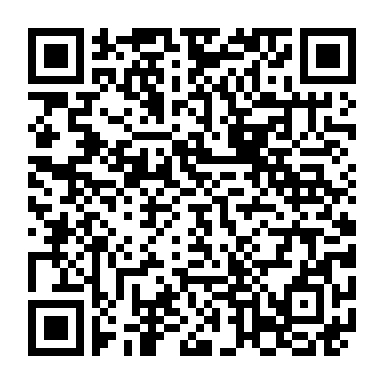 ・入力フォーム　（googleフォーム　こちらの2次元バーコードをご利用ください。）→　　　　　　　　１　チャレンジスクールから帰宅後、お子様とどのような話をされましたか。２　チャレンジスクール後のお子様の様子に、何か変化はありましたか。些細なことでも、お気づきのことがありましたら、お答えください。　　　　　　　　　　　　　　　　　　　　　　　　　　　　　　裏に続きます３　焼津青少年の家の事業、その他全般の御意見・御感想がありましたらお答えください。４　保護者として、またこのような事業があれば参加させてみたいですか。　　はい　　　　　いいえ　　　　　（○で囲んでください）御協力ありがとうございました。